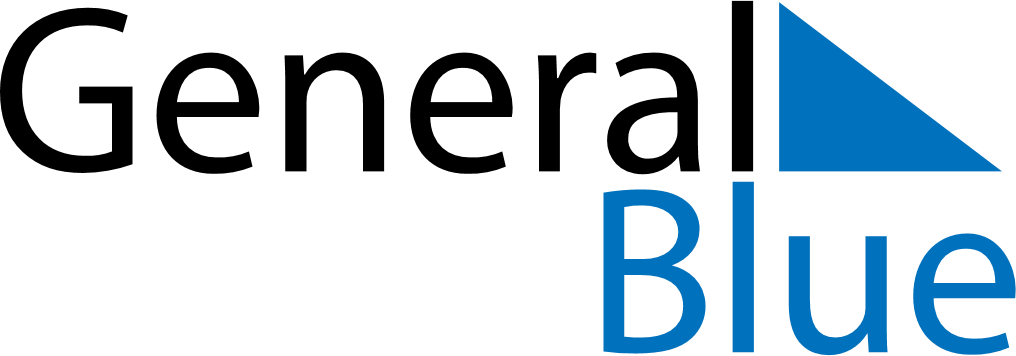 May 2025May 2025May 2025May 2025KosovoKosovoKosovoSundayMondayTuesdayWednesdayThursdayFridayFridaySaturday1223Labour Day456789910Europe DayEurope Day111213141516161718192021222323242526272829303031